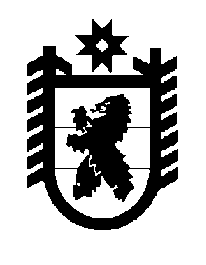 Российская Федерация Республика Карелия    ПРАВИТЕЛЬСТВО РЕСПУБЛИКИ КАРЕЛИЯПОСТАНОВЛЕНИЕ                                        от  14 января 2015 года № 4-Пг. Петрозаводск О разграничении имущества, находящегося в муниципальной собственности Пряжинского национального муниципального районаВ соответствии с Законом Республики Карелия от 3 июля 2008 года 
№ 1212-ЗРК «О реализации части 111 статьи 154 Федерального закона 
от 22 августа 2004 года № 122-ФЗ «О внесении изменений в законодательные акты Российской Федерации и признании утратившими силу некоторых законодательных актов Российской Федерации в связи с принятием федеральных законов «О внесении изменений и дополнений в Федеральный закон «Об общих принципах организации законодательных (представительных) и исполнительных органов государственной власти субъектов Российской Федерации» и «Об общих принципах организации местного самоуправления в Российской Федерации» Правительство Республики Карелия п о с т а н о в л я е т:1. Утвердить перечни имущества, находящегося в муниципальной собственности Пряжинского национального муниципального района, передаваемого в муниципальную собственность Ведлозерского, Чалнинского и Эссойльского сельских поселений, согласно приложениям 1, 2, 3. 2. Право собственности на передаваемое имущество возникает у Ведлозерского, Чалнинского и Эссойльского сельских поселений со дня вступления в силу настоящего постановления.   Глава   Республики Карелия                                                                А.П. ХудилайненПриложение 1к постановлению Правительства Республики Карелияот 14 января 2015 года № 4-ППереченьимущества, находящегося в муниципальной собственности Пряжинского национального муниципального района, передаваемого в муниципальную собственность Ведлозерского сельского  поселения ____________Приложение  2к постановлению Правительства Республики Карелияот 14 января 2015 года № 4-ППереченьимущества, находящегося в муниципальной собственности Пряжинского национального муниципального района, передаваемого в муниципальную собственность Чалнинского сельского  поселения________________Приложение  3к постановлению Правительства Республики Карелияот 14 января 2015 года № 4-ППереченьимущества, находящегося в муниципальной собственности Пряжинского национального муниципального района, передаваемого в муниципальную собственность Эссойльского сельского поселения____________________№ п/пНаименованиеимуществаАдрес местонахождения имуществаИндивидуализирующие характеристики имущества12341.Дорогас. Ведлозеро,ул. Ведлозерская,от д. № 10 до д. № 10а,от д. № 20 до д. № 12а,от д. № 86 до д. № 92,от д. № 108 до д. № 106,от д. № 105 до д. № 109,к лесничеству до 
д. № 127,от д. № 69 до д. № 73а,от д. № 95 до д. № 103,от д. № 114 до д. № 120,от д. № 117 до д. № 119а,от д. № 21 до д. № 25,к базе ООО «Вильярави»протяженность 0,25 км, грунт,протяженность 0,35 км, асфальт-бетон 0,2 км,протяженность 0,35 км, асфальт-бетон 0,2 км,протяженность 0,3 км,протяженность 0,3 км,протяженность 0,3 км,протяженность 0,25 км,протяженность 0,25 км,протяженность 0,25 км,протяженность 0,4 км,протяженность 0,15 км,протяженность 0,25 км2.Дорогас. Ведлозеро, ул. Совхознаяпротяженность 0,8 км, асфальт-бетон3.Дорогас. Ведлозеро, ул. Дорожниковпротяженность 0,3 км, асфальт-бетон4.Дорогас. Ведлозеро, ул. Школьнаяпротяженность 0,6 км,асфальт-бетон,протяженность 0,6 км, грунт5.Дорогас. Ведлозеро, ул. Новая протяженность 0,2 км, асфальт-бетон,протяженность 0,6 км, грунт6.Дорогас. Ведлозеро, ул. Советскаяпротяженность 1,0 км, асфальт-бетон,протяженность 0,7 км, грунт7.Дорогас. Ведлозеро, ул. Промышленнаяпротяженность 1,5 км, асфальт-бетон,протяженность 1,0 км,  грунт12348.Дорогас. Ведлозеро, ул. Леснаяпротяженность 0,6 км, грунт9.Дорогас. Ведлозеро, ул. Набережнаяпротяженность 1,2 км, грунт10.Дорогас. Ведлозеро, ул. Гористаяпротяженность 0,8 км, грунт11.Дорогас. Ведлозеро, ул. Первомайскаяпротяженность 0,8 км, асфальт-бетон12.Дорогас. Ведлозеро, ул. Мельницкаяпротяженность 1,2 км, асфальт-бетон,протяженность 0,5 км, грунт13.Дорогас. Ведлозеро, пер. Леснойпротяженность 0,4 км, грунт14.Дорогас. Ведлозеро, пер. Советскийпротяженность 0,3 км, грунт15.Дорогадер. Юргилицапротяженность 1,2 км, грунт16.Дорогадер. Куккойлапротяженность 1,9 км, грунт17.Дорогадер. Кинермапротяженность 0,6 км, грунт18.Дорогадер. Паннилапротяженность 1,2 км, грунт19.Дорогадер. Щукнаволокпротяженность 1,6 км, грунт20.Дорогадер. Репное Озеропротяженность 0,7 км, асфальт-бетон21.Дорогадер. Щеккилапротяженность 1,2 км, грунт22.Дорогадер. Кутчезеропротяженность 0,9 км, грунт23.Дорогапос. Кинелахта, ул. Набережная, от д. № 1 до д. № 2,от д. № 7 до д. № 38протяженность 0,1 км, грунт,протяженность 1,7 км, грунт24.Дорогапос. Кинелахта, ул. Гористая, от д. № 3 
до д. № 35протяженность 2,3 км, грунт25.Дорогапос. Кинелахта, ул. Центральнаяпротяженность 1,0 км, грунт26.Дорогапос. Кинелахта, ул. Леснаяпротяженность 0,7 км, грунт27.Дорогапос. Кинелахта, ул. Молодежнаяпротяженность 0,7 км, грунт28.Дорогадер. Кукойнваарапротяженность 0,7 км, грунт29.Дорогадер. Ламбинаволокпротяженность 0,6 км, грунт30.Дорогадер. Савиновопротяженность 1,0 км, грунт31.Дорогадер. Черная Ламбапротяженность 0,6 км,  грунт32.Дорогадер. Хлебозеропротяженность 2,8 км, грунт33.Дорогадер. Каскессельгапротяженность 0,6 км,  грунт123434.Дорогадер. Сыссойлапротяженность 1,5 км,  грунт35.Дорогадер. Ламбисельгапротяженность 0,6 км,  грунт36.Дорогадер. Гутсельгапротяженность 0,5 км,  грунт37.Дорогадер. Пунчойлапротяженность 0,2 км,  грунт38.Дорогас. Колатсельга, ул. Магистральнаяпротяженность 1,0 км,  грунт39.Дорогас. Колатсельга, ул. Центральнаяпротяженность 2,0 км,  грунт40.Дорогас. Колатсельга, ул. Леснаяпротяженность 1,0 км,  грунт41.Дорогас. Колатсельга, ул. Школьнаяпротяженность 0,5 км,  грунт42.Дорогас. Колатсельга, ул. Набережнаяпротяженность 0,5 км,  грунт43.Дорогас. Колатсельга, ул. Гористаяпротяженность 0,5 км,  грунт44.Дорогадер. Лахтапротяженность 2,0 км,  грунт45.Дорогадер. Кохтусельгапротяженность 3,0 км,  грунт46.Дорогадер. Гилкожапротяженность 2,0 км,  грунт47.Дорогадер. Мандерапротяженность 2,0 км,  грунт48.Дорогадер. Палалахтапротяженность 1,2 км,  грунт49.Дорогапос. Койвусельга, ул. Советскаяпротяженность 1,0 км,  грунт50.Дорогапос. Койвусельга, ул. Терешковойпротяженность 1,5 км,  грунт51.Дорогапос. Койвусельга, ул. Гористаяпротяженность 0,5 км,  грунт52.Дорогапос. Койвусельга, ул. Заречнаяпротяженность 0,5 км,  грунт53.Дорогапос. Койвусельга, ул. Леснаяпротяженность 0,5 км,  грунт54.Дорогапос. Койвусельга, ул. Гагаринапротяженность 0,5 км,  грунт55.Дорогапос. Койвусельга, ул. Пролетарскаяпротяженность 1,0 км,  грунт56.Дорогапос. Койвусельга, ул. Молодежнаяпротяженность 1,0 км,  грунт57.Дорогапос. Койвусельга, ул. Набережнаяпротяженность 1,0 км,  грунт58.Дорогапос. Койвусельга, ул. Школьнаяпротяженность 0,5 км,  грунт№ п/пНаименование имуществаАдрес местонахождения имуществаИндивидуализирующие характеристики имущества12341.Дорогапос. Чална, ул. Новаяпротяженность 1000 м2.Дорогапос. Чална, ул. Шуйскаяпротяженность 600 м3.Дорогапос. Чална, ул. Гусевапротяженность 350 м4.Дорогапос. Чална, ул. Ленинапротяженность 400 м5.Дорогапос. Чална, пер. Больничныйпротяженность 550 м6.Дорогапос. Чална, ул. Леснаяпротяженность 1200 м7.Дорогапос. Чална, ул. Мирапротяженность 270 м8.Дорогапос. Чална, ул. Железнодорожнаяпротяженность 900 м9.Дорогапос. Чална, ул. Первомайскаяпротяженность 850 м10.Дорогапос. Чална, ул. Таежнаяпротяженность 600 м11.Дорогапос. Чална, ул. Школьнаяпротяженность 1850 м12.Дорогапос. Чална, ул. Набережнаяпротяженность 1050 м13.Дорогапос. Чална, ул. Заречнаяпротяженность 1250 м14.Дорогапос. Чална, ул. Калининапротяженность 650 м15.Дорогапос. Чална, ул. Октябрьскаяпротяженность 550 м16.Дорогапос. Чална, ул. Шевченкопротяженность 500 м17.Дорогапос. Чална, пер. Виданскийпротяженность 400 м18.Дорогапос. Чална, ул. Пушкинапротяженность 550 м19.Дорогапос. Чална, пер. Зеленыйпротяженность 400 м20.Дорогапос. Чална, ул. Новореченскаяпротяженность 850 м21.Дорогапос. Чална, ул. Вокзальнаяпротяженность 550 м22.Дорогапос. Чална, ул. Титовапротяженность 650 м123423.Дорогапос. Чална, ул. Заводскаяпротяженность 400 м24.Дорогапос. Чална, ул. Шоссейная, от 
д. № 55 до д. № 63 протяженность 600 м25.Дорогапос. Чална, ул. Хвойнаяпротяженность 300 м26.Дорогапос. Чална, ул. Комсомольскаяпротяженность 650 м27.Дорогапос. Чална, ул. Юбилейнаяпротяженность 300 м28.Дорогапос. Чална, ул. Дружининапротяженность 150 м29.Дорогапос. Чална, ул. Березоваяпротяженность 150 м30.Дорогапос. Чална, ул. Луговаяпротяженность 200 м31.Дорогапос. Чална, пер. Строительныйпротяженность 200 м32.Дорогапос. Чална, мост через 
р. Чалнапротяженность 50 м33.Дорогапос. Чална, ул. Гуркинапротяженность 900 м34.Дорогапос. Чална, ул. Пушкинапротяженность 700 м35.Дорогапос. Чална, ул. Совхознаяпротяженность 450 м36.Дорогапос. Чална, ул. Школьнаяпротяженность 400 м37.Дорогапос. Чална, ул. Крупскойпротяженность 400 м38.Дорогапос. Чална, ул. Красный борпротяженность 200 м39.Дорогапос. Чална, ул. Кузьминскаяпротяженность 1200 м40.Дорогапос. Чална, ул. Антушевскаяпротяженность 700 м41.Дорогадер. Нижние Виданы, ул. Гористаяпротяженность 300 м42.Дорогадер. Нижние Виданы, ул. Новаяпротяженность 400 м43.Дорогадер. Нижние Виданы, ул. Красноармейскаяпротяженность 300 м44.Дорогадер. Нижние Виданы, ул. Набережнаяпротяженность 500 м45.Дорогапос. Виллагора, от д. № 4 до д. № 15протяженность 200 м123446.Дорогапос. Виллагора, от здания магазина 
до д. № 21протяженность 200 м47.Дорогапос. Виллагора, от д. № 2 до д. № 6протяженность 300 м48.Дорогаст. Виллагора, от здания ж/д вокзала до д. № 3апротяженность  500 м49.Дорогаст. Виллагора, от д. № 1а до д. № 5протяженность 550 м50.Дорогаст. Падозеро, ул. Железнодорожнаяпротяженность  200 м51.Дорогаст. Падозеро, пер. Новыйпротяженность  150 м52.Дорогаст. Падозеро, ул. Леснаяпротяженность  1100 м53.Дорогапос. Кутижма, от д. № 3 до д. № 44протяженность  300 м54.Дорогапос. Кутижма, от д. № 10 до д. № 41протяженность  500 м55.Дорогаст. Кутижма, от д. № 1 до д. № 4протяженность  150 м№ п/пНаименованиеимуществаАдрес местонахождения имуществаИндивидуализирующие характеристики имущества12341.Дорогадер. Алекка, ул. Хвойнаяпротяженность 500 м2.Дорогадер. Алекка, ул. Песчанаяпротяженность 750 м3.Дорогадер. Ангенлахтапротяженность 3000 м4.Дорогаб.н.п. Ахпойлапротяженность 1100 м5.Дорогадер. Иванисто, от д. № 3 до д. № 28протяженность 1100 м6.Дорогадер. Корза, ул. Полеваяпротяженность 450 м7.Дорогадер. Корза, пер. Петровскийпротяженность 300 м8.Дорогадер. Корза, ул. Верхняяпротяженность 600 м9.Дорогадер. Корза, ул. Центральная, от 
д. № 2 до д. № 6протяженность 150 м10.Дорогадер. Курмойлапротяженность 2000 м11.Дорогадер. Метчелица, урочище Ахпоймиккипротяженность 3000 м12.Дорогадер. Метчелица, урочище Кибройлапротяженность 300 м13.Дорогадер. Метчелица, урочище Пеккиля, от 
д. № 1 до д. № 5протяженность 250 м14.Дорогадер. Метчелица, урочище Лумбила, от 
д. № 10 до д. № 15, от 
д. № 6 до д. № 6апротяженность 800 м15.Дорогадер. Метчелица, урочище Минойла, от 
д. № 1 до д. № 8протяженность 750 м16.Дорогадер. Метчелица, урочище Падройла, от 
д. № 1 до д. № 6протяженность 600 м123417.Дорогадер. Мишинсельга, от 
д. № 7 до д. № 17протяженность 900 м18.Дорогадер. Нижняя Салма, ул. Заречнаяпротяженность 750 м19.Дорогадер. Нижняя Салма, ул. Садоваяпротяженность 1200 м20.Дорогадер. Нижняя Салма, ул. Шуйская, от д. № 1 до д. № 10протяженность 800 м21.Дорогадер. Нижняя Салма, ул. Совхознаяпротяженность 900 м22.Дорогадер. Проккойла, от д. № 1 до д. № 4, от д. № 8 до 
д. № 15протяженность 550 м23.Дорогадер. Проккойла, Лебойлапротяженность 300 м24.Дорогадер. Проккойла, Корбисельгапротяженность 2000 м25.Дорогадер. Рубчойла, от д. № 3 до д. № 15протяженность 900 м26.Дорогадер. Салменицапротяженность 450 м27.Дорогадер. Сямозеро, ул. Рыбацкаяпротяженность 550 м28.Дорогадер. Сямозеро, ул. Дачная, от д. № 6 до д. № 9протяженность 100 м29.Дорогадер. Сямозеро, 
ул. Береговаяпротяженность 750 м30.Дорогадер. Сямозеро, ул. Сямозерская, от 
д. № 2 до д. № 27, от 
д. № 59 до д. № 78протяженность 2250 м31.Дорогадер. Сямозеро, Кяргеляпротяженность 1500 м32.Дорогадер. Сяргилахта, от 
д. № 20 до д. № 23протяженность 300 м33.Дорогапос. Кунгозерскийпротяженность 2000 м34.Дорогаст. Иматозеропротяженность 500 м35.Дорогапос. Эссойла, ул. Леснаяпротяженность 1000 м36.Дорогапос. Эссойла, ул. Набережнаяпротяженность 2500 м37.Дорогапос. Эссойла, ул. Озернаяпротяженность 4200 м38.Дорогапос. Эссойла, ул. Строителейпротяженность 1300 м123439.Дорогапос. Эссойла, ул. Суоярвская, от д. № 2 до д. № 4, от д. № 10 до д. № 10б, от д. № 11 до 
д. № 12апротяженность 800 м40.Дорогапос. Эссойла, пер. Фермерскийпротяженность 900 м41.Дорогапос. Эссойла, пер. Хуторскийпротяженность 300 м42.Дорогапос. Эссойла, станцияпротяженность 200 м43.Дорогапос. Эссойла, ул. Гористаяпротяженность 900 м44.Дорогапос. Эссойла, ул. Мелиоративнаяпротяженность 600 м45.Дорогапос. Эссойла, ул. Молодежнаяпротяженность 900 м46.Дорогапос. Эссойла, ул. Новаяпротяженность 1300 м47.Дорогапос. Эссойла, ул. Октябрьскаяпротяженность 700 м48.Дорогапос. Эссойла, ул. Первомайскаяпротяженность 800 м49.Дорогапос. Эссойла, ул. Севернаяпротяженность 600 м50.Дорогапос. Эссойла, ул. Совхознаяпротяженность 600 м51.Дорогапос. Эссойла, ул. Школьнаяпротяженность 300 м52.Дорогапос. Эссойла, ул. Центральная, от 
д. № 8 до д. № 6 на 
ул. Первомайская (пере-кресток), от д. № 19 до 
д. № 19апротяженность 478 м53.Дорогапос. Эссойла, ул. Лыжнаяпротяженность 200 м54.Дорогапос. Соддер, ул. Школьнаяпротяженность 1170 м55.Дорогапос. Соддер, ул. Центральная, от 
д. № 1 до д. № 21, от 
д. № 24 до д. № 33протяженность 670 м56.Дорогапос. Соддер, ул. Шуйскаяпротяженность 230 м57.Дорогапос. Соддер, ул. Леснаяпротяженность 300 м58.Дорогапос. Соддер, ул. Озернаяпротяженность 500 м123459.Дорогапос. Соддер, ул. Промышленнаяпротяженность 100 м60.Дорогапос. Соддер, ул. Строительнаяпротяженность 300 м61.Дорогапос. Соддер, ул. Новаяпротяженность 210 м62.Дорогадер. Улялегапротяженность 1300 м63.Дорогапос. Новые Пески, ул. Леснаяпротяженность 500 м64.Дорогапос. Новые Пески, ул. Центральная, от 
д. № 14 до д. № 14апротяженность 600 м65.Дорогапос. Новые Пески, ул. Набережнаяпротяженность 500 м66.Дорогапос. Новые Пески, ул. Горнаяпротяженность 800 м67.Дорогапос. Новые Пески, ул. Железнодорожная, от д. № 4а до д. № 10протяженность 1120 м68.Дорогадер. Каменьнаволокпротяженность 500 м69.Дорогадер. Чуралахта, ул. Цветочная, от д. № 6 до д. № 8протяженность 530 м70.Дорогадер. Чуралахта, 
ул. Огороднаяпротяженность 550 м71.Дорогапос. Сяпся, ул. Ягодная, от д. № 6 до д. № 6б, от 
д. № 8 до д. № 9а, от 
д. № 8а до д. № 14протяженность 700 м72.Дорогапос. Сяпся, ул. 1 Маяпротяженность 950 м73.Дорогапос. Сяпся, ул. Школьная, от д. № 2 до д. № 6протяженность 800 м74.Дорогапос. Сяпся, ул. Леснаяпротяженность 300 м75.Дорогапос. Сяпся, ул. Речнаяпротяженность 650 м76.Дорогапос. Сяпся, ул. Гористаяпротяженность 500 м77.Дорогапос. Сяпся, пер. Дачныйпротяженность 300 м78.Дорогапос. Сяпся, ул. Проектируемаяпротяженность 300 м79.Дорогапос. Кудама, ул. Майскаяпротяженность 200 м80.Дорогапос. Кудама, ул. Железнодорожнаяпротяженность 300 м81.Дорогапос. Кудама, ул. Пионерскаяпротяженность 100 м123482.Дорогапос. Кудама, ул. Каменистаяпротяженность 100 м83.Дорогапос. Кудама, ул. Озернаяпротяженность 200 м84.Дорогапос. Кудама, ул. Набережнаяпротяженность 300 м85.Дорогапос. Кудама, ул. Октябрьскаяпротяженность 150 м86.Дорогапос. Кудама, ул. Ключеваяпротяженность 200 м87.Дорогапос. Кудама, ул. Леснаяпротяженность 150 м88.Дорогапос. Кудама, ул. Школьнаяпротяженность 200 м89.Дорогапос. Кудама, ул. Зеленаяпротяженность 100 м90.Дорогапос. Кудама, ул. Трудоваяпротяженность 550 м91.Дорогадер. Чуйнаволок, от 
д. № 22 до д. № 35протяженность 950 м92.Дорогадер. Лахта, ул. Гористая, от д. № 5 до д. № 12протяженность 150 м93.Дорогадер. Лахта, ул. Болотнаяпротяженность 150 м94.Дорогадер. Лахта, ул. Заречнаяпротяженность 350 м95.Дорогадер. Лахта, ул. Школьнаяпротяженность 120 м96.Дорогадер. Лахта, Корбинаволокпротяженность 1100 м